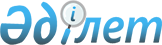 О внесении дополнения в постановление акимата от 14 февраля 2014 года № 400 "Об организации оплачиваемых общественных работ в 2014 году"Постановление акимата города Костаная Костанайской области от 4 августа 2014 года № 1927. Зарегистрировано Департаментом юстиции Костанайской области 15 августа 2014 года № 5009

      В соответствии со статьями 7, 20 Закона Республики Казахстан "О занятости населения", статьей 31 Закона Республики Казахстан "О местном государственном управлении и самоуправлении в Республике Казахстан", постановлением Правительства Республики Казахстан от 19 июня 2001 года № 836 "О мерах по реализации Закона Республики Казахстан от 23 января 2001 года "О занятости населения", акимат города Костаная ПОСТАНОВЛЯЕТ:



      1. Внести в постановление акимата города Костаная от 14 февраля 2014 года № 400 "Об организации оплачиваемых общественных работ в 2014 году" (зарегистрированное в Реестре государственной регистрации нормативных правовых актов за № 4513, опубликованное 08 апреля 2014 года в газете "Наш Костанай") следующее дополнение:



      в приложении "Перечень организаций, виды, объемы и конкретные условия общественных работ, размеры оплаты труда участников и источники их финансирования, организуемых для безработных в 2014 году", утвержденным вышеуказанным постановлением:



      дополнить строкой, порядковый номер 9, следующего содержания:      "      ".



      2. Контроль за исполнением настоящего постановления возложить на заместителя акима города Костаная Калиева М.Ж.



      3. Настоящее постановление вводится в действие по истечении десяти календарных дней после дня его первого официального опубликования.      Аким города Костаная                       А. Ахметжанов      СОГЛАСОВАНО:      Исполнительный директор

      общественного фонда "Помощь"

      ______________ Ю. Калюжный
					© 2012. РГП на ПХВ «Институт законодательства и правовой информации Республики Казахстан» Министерства юстиции Республики Казахстан
				9Общественный фонд "Помощь"Оказание помощи в проведении социальной работы по профилактике синдрома приобретенного иммунодефицита, не требующей предварительной профессиональной подготовки10080Продолжительность рабочего времени одного участника общественных работ - не более 40 часов в неделю, учитывая ограничения, предусмотренные трудовым законодательством Республики Казахстан, с двумя выходными днями, обеденным перерывом не менее одного часа.Двукратный размер минимальной заработной платы, установленной законом о республиканском бюджете на соответствующий финансовый год, за фактически отработанное время, из средств местного бюджета.